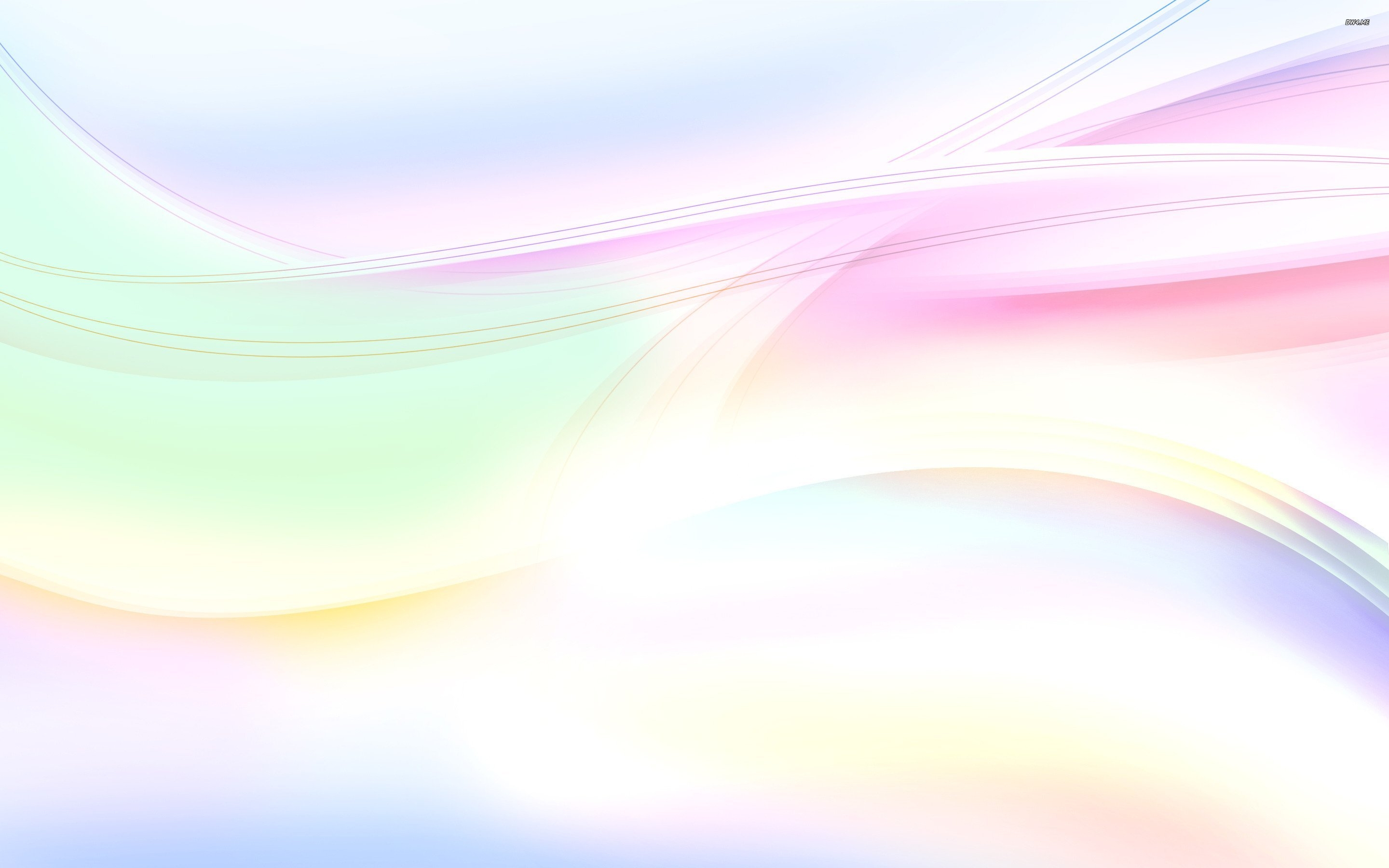 Управление общего и дошкольного образования Администрации города НорильскаМБУ «Методический центр»Картотека игр к ОППО «Формирование нравственных качеств детей с ОВЗ, через кружковую деятельность, посредствам взаимодействия педагогов ДОУ»./из опыта работы инструкторапо физической культуре Первушиной Аллы Анатольевны иучителя-дефектологаКрыловой Эльвиры ВладимировныМАДОУ «ДС №5 «Норильчонок»/2 часть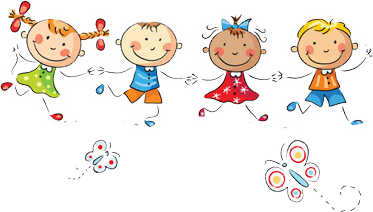 Норильск, 2023В данном пособии описан опыт сотрудничества между специалистами и воспитателями ДОУ. Рассматриваются вопросы создания условий для развития основ нравственного воспитания детей с ОВЗ. Особого внимания заслуживает формирование самостоятельности в нравственных поступках, воспитание дружеских отношений между сверстниками, уважительное отношение к окружающим.Ключевые слова: задержка психического развития, социализация, антистрессовая пластическая гимнастика, ритмопластика, дружеские отношения, сопереживание, правила поведения, нравственные и безнравственные поступки.Предложенные в данном пособии подборка картотек по играм, направлена на решение коммуникативных потребностей детей старшего дошкольного возраста с ОВЗ.Пособие будет интересно воспитателям и специалистам ДОУ (педагог – психолог, учитель – дефектолог, инструктор по физической культуре), работающим в данном направлении.Методист МБУ «Методический центр» С.В. Литвяк ©  Муниципальное бюджетное учреждение «Методический центр»г. Норильск,  ул. Кирова,  д.20А,  т.238850Крылова Эльвира Владимировна, учитель-дефектолог.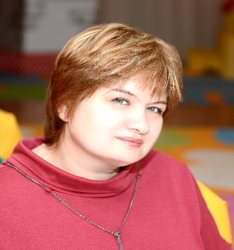 Образование высшее: 2013 г. Ленинградский государственный университет им. А.С. Пушкина по специальности «Психология», квалификация «Психолог. Преподаватель психологии». 2016 г. Курсы переподготовки. Частное образовательное учреждение дополнительного профессионального образования «Институт новых технологий в образовании» по программе «Дефектология», (250 ч.)•	Стаж педагогической работы – 15 лет•	Стаж работы в данной должности – 5 лет Награждена: - Благодарственным письмом Главы города Норильска (2019г.), - Благодарственным письмом Начальника Управления общего и дошкольного образования Администрации города Норильска, 2022г., - Благодарственным письмом директора МБУ «Методический центр» за активную работу проявленное в работе ГМО (2018г., 2020г.), - Благодарственными письмами заведующего МАДОУ «ДС №5 «Норильчонок» (2016г., 2018г.).Первушина Алла Анатольевна, инструктор по физической культуре.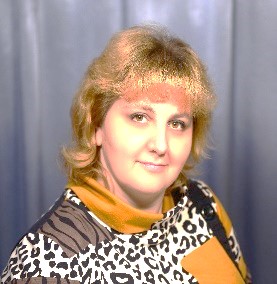 Образование: высшее, Ставропольский педагогический университет, специальность «преподаватель физической культуры, специалист по спорту», «Физкультура и спорт» 2002г.Педагогический стаж – 29 лет, в должности инструктора по физической культуре 15 лет. Квалификационная категория - высшая Награды: - Грамота начальника Управления общего и дошкольного образования города Норильска, 2007г.- Благодарственное письмо начальника Управления общего и дошкольного образования, 2010г.2016 г. Кубок года «За заслуги перед Заполярным спортом»,2016 г. Благодарственное письмо от Администрации МАДОУ «Детский сад №5 «Норильчонок» за высокий профессионализм, творческий подход в решении поставленных задач, значительный личный вклад и добросовестное отношение к труду, 2018 г. Благодарственное письмо от Министерства Образования Красноярского края,2020 г. Благодарственное письмо главы города Норильска.- Благодарственным письмом Министерства Образования Красноярского края (2018 г.)Первушина Алла Анатольевна является участником конкурсов городского, регионального и федерального уровней.КАРТОТЕКА ИГР «АНТИСТРЕССИК»Этюды на расслабление мышц.«ШТАНГА»Вариант 1.Цель: расслабить мышцы спины.«Сейчас мы с вами будем спортсменами-тяжелоатлетами. Представьте, что на полу лежит тяжелая штанга. Сделайте вдох, оторвите штангу от пола на вытянутых руках, приподнимите ее. Очень тяжело. Выдохните, бросьте штангу на пол, отдохните. Попробуем еще раз.»Вариант 2Цель: расслабить мышцы рук и спины, дать возможность ребенку почувствовать себя успешным.«А теперь возьмем штангу полегче и будем поднимать ее над головой. Сделаем вдох, поняли штангу, зафиксировали это положение, чтобы судьи засчитали вам победу. Тяжело так стоять, бросьте штангу, выдохните. Расслабьтесь. Ура! Вы все чемпионы. Можете поклониться зрителям, вам все хлопают, поклонитесь еще раз как чемпионы.» Упражнение можно выполнять насколько раз.«ВИНТ»Цель: снять мышечные зажимы в области плечевого пояса."Ребята, давайте попробуем превратиться в винт. Для этого поставьте пятки и носки вместе. По моей команде «Начали» будем поворачивать корпус то влево, то вправо. Одновременно с этим руки будут свободно следовать за корпусом в том же направлении. «Начали! Стоп!» Этюд может сопровождаться музыкой Н. Римского- Корсакова «Пляска скоморохов» из оперы «Снегурочка».«СОСУЛЬКА»Цель: расслабить мышцы рук.«Ребята, я хочу загадать вам загадкуУ нас под крышей	Белый гвоздь весит,Солнце взойдет,Гвоздь упадет(В. Селиверстов)Правильно это сосулька. Давайте представим, что мы с вами артисты и ставим спектакль для малышей. Диктор (это Я) читает им эту загадку, а вы будите изображать сосульки. Когда я прочитаю первые две строчки, вы сделаете вдох и поднимите руки над головой, а на третью, четвертую -уроните расслабленные руки вниз. Итак, репетируем... А теперь выступаем. Здорово получилось!»  «ШАЛТАЙ-БОЛТАЙ»Цель: расслабить мышцы рук, спины и груди.   "Давайте поставим еще один маленький спектакль. Он называется"Шалтай-болтай."Шалтай-болтайСидел на стенеШалтай-болтай Свалился во сне. (С. Маршак) Сначала будем поворачивать туловище вправо-влево, руки при этом свободно болтаются, как у тряпичной куклы. На слова «свалился во сне» - резко наклоняем корпус тела вниз». «НАСОС И МЯЧ»Цель: расслабить максимальное количество мышц тела.«Ребята, разбейтесь на пары. Один из вас - большой надувной мяч, другой насос, которыйнадувает этот мяч. Мяч стоит, обмякнув всем телом, на полусогнутых ногах, руки, шея расслаблены. Корпус наклонен несколько вперед, голова опущена (мяч не наполнен воздухом). Товарищ, начинает надувать мяч, сопровождая движения рук (они качают воздух) звуком «с». С каждой подачей воздуха мяч надувается все больше. Услышав первый звук «с», он вдыхает порцию воздуха, одновременно ноги в коленях, после второго «с» выпрямилось туловище, после третьего -у мяча поднимается голова, после четвертого - надулись щеки и даже руки отошли от боков. Мяч надут. Насос перестал накачивать. Товарищ выдергивает из мяча шланг насоса. Из мяча с силой выходит воздух со звуком «ш». Тело вновь обмякло, вернулось в исходное положение.» Затем играющие меняются ролями.«ВОДОПАД»Цель: эта игра на воображение поможет детям расслабиться. «Сядьте поудобнее и закройте глаза. 2-3 раза глубоко вдохните и выдохните. Представьте себе, что вы стоите возле водопада. Но это не совсем обычный водопад. Вместо воды в нем падает вниз мягкий белый свет. Теперь представьте себе вы под этим водопадом, и почувствуйте, этот прекрасный белый свет струится по вашей голове. Вы чувствуете, как расслабляется ваш лоб, затем рот, как расслабляются мышцы или...Белый свет течет по вашим плечам, затылку и помогает им стать мягкими и расслабленными.Белый свет стекает с вашей спины, и вы замечаете, так в спине исчезает напряжение, и она тоже становится мягкой и расслабленной. А свет течет по вашей груди, по животу. Вы чувствуете, как они расслабляются, и вы сами собой, без всякого усилия, можете глубже вдыхать и выдыхать. Это позволяет вам ощущать себя очень расслабленно и приятно. Пусть свет течет также по вашим рукам по ладоням, по пальцам. Мы замечаете, как руки и ладони становятся все мягче и расслабленнее. Свет течет и по ногам, спускается к вашим ступням. Вы чувствуете, что они расслабляются и становятся мягкими. Этот удивительный водопад из белого света обтекает все ваше тело. Вы чувствуете себя совершенно спокойно и безмятежно, и с каждым вздохом и выдохом вы все глубже расслабляетесь и наполняетесь свежими силами... (30 секунд). Теперь поблагодарите этот водопад света за то, что он вас так чудесно расслабил... Немного потянитесь, выпрямитесь и откройте глаза». После этой игры стоит заняться чем-нибудь теперь спокойным.«ЦВЕТОЧНЫЙ ДОЖДЬ»Цель: это краткое, но эффективное упражнение очень полезно детям уставшим, пережившим неприятности, трудные ситуации, или неудачи.Прежде чем выбрать «героя» игры, спросите этого ребенка готов ли он принять в подарок от детей группы нечто такое, что много бы улучшить его настроение. Проводите это упражнение только тогда, когда ребенок согласиться на это.Инструкция: вы слышали, что сегодня Алеша, пережил сильный стресс, мы все можем помочь ему прийти в себя и стать снова веселым и добрым. Алеша, встань, пожалуйста, в центр, а мы все встанем вокруг тебя. Опусти спокойно руки и закрой глаза. А вы все посмотрите на А Лешу и представьте, как на него падает дождь из сотен и даже тысяч невидимых цветов. Пусть эти цветы падают подобно большим снежинкам и крупным-крупным каплям дождя. Вы можете выбрать любые цветы: розы, маргаритки, незабудки, фиалки, тюльпаны, подсолнухи, колокольчики или другие. Представьте себе всю красоту и сочность их красок, почувствуйте, как пахнут эти цветы. Быть может Алеша тоже сможет почувствовать все это: увидеть красоту цветов, ощутить источаемый ими аромат. (30-60 секунд.) Следите за выражением лица ребенка и время от времени стимулируйте процесс игры замечаниями типа: «Мне кажется, мы можем, добавить еще цветов. Пусть они падают медленно-медленно, чтобы Алеша успел им нарадоваться».Спросите отдельных ребят, как выглядят их цветы, как они пахнет. Мне кажется, вы все очень здорово делаете, а Алеше может полностью насладиться вашими цветами. Алеша, ты не хочешь еще цветов?Завершите упражнение, спросив ребенка, стоящего в центре: «Достаточно ли цветов, подарила тебе группа?»А теперь вы можете остановить цветочный дождь, а Алеша может выкарабкаться из этого цветочного сугроба. Вы все можете сесть на свои места. Спасибо.КАРТОТЕКА ИГР «ДОБРЫЕ ИГРЫ»1.	Добрые игры формируют осознанное отношение к социальным нормам поведения2.	Закрепляют навыки доброжелательного поведения в повседневной жизни3.	Развивают положительные качества ребёнка4.	Помогают отличать плохие поступки от хороших5.	Знакомят со способами разрешения конфликта, связанного с чувством злости и способами управления и регуляции настроения6.	Воспитывают дружеские взаимоотношения между детьми «КОМПЛИМЕНТЫ»Игровые действия: Предложите детям сесть в круг лицом и взяться за руки. Каждый ребенок должен сказать что-то доброе и приятное своему соседу, сидящему рядом. Тот, кому предназначена похвала, говорит: «Спасибо, мне очень приятно». И дальше он говорит комплимент следующему ребенку. Когда ребёнок затрудняется что-то сказать, взрослый должен ему помочь найти нужные слова. «ПИРАМИДА ЛЮБВИ»Игровые действия: Вспомните вместе с детьми о том, что все мы что-то любим. У кого-то это семья, у кого-то кукла, а некоторым просто нравится мороженое. Предложите детям построить пирамиду любви. Взрослый начинает ее строить, называя то, что он любит вызывает симпатию и кладет свою руку сверху. Таким образом, получилась целая пирамида.«ЗНАКОМСТВО»Игровые действия: Игру можно проводить, как с родителями, так и с детьми.Суть ее заключается в том, что вы будете по очереди называть свое имя и присущее вам качество, начинающееся на ту же букву, что и имя.«КОПИЛКА ДОБРЫХ ДЕЛ»Игровые действия: Вырежьте из цветной бумаги кружочки или сердечки. В конце каждого дня предложите ребенку положить в «копилку» столько кружочков, сколько добрых дел он сегодня совершил. Если ребёнок затрудняется, помогите ему найти это доброе дело даже в малейших положительных поступках. Такая игра будет стимулом у малыша совершать что-то хорошее.«ВЫБРАСЫВАЕМ ЗЛОСТЬ»Игровые действия: Дайте ребенку черные тучки или темные кляксы, предложите сложить их в мешок. При этом побуждайте ребенка рассказать, какие плохие поступки были у него сегодня. Договоритесь с ребёнком, что вы складываете вашу злость, обиду или другую отрицательную эмоцию в этот мешок и идете выбрасывать ее.«ЛАСКОВЫЕ ИМЕНА»Цель: воспитывать доброжелательное отношение одного ребенка к другому.Игровые действия: Игроки должны встать в круг. Один из участников бросает мяч другому, называя его ласково по имени. Например: Сереженька, Богданчик, Олечка и т. д. Выигрывает тот, кто назвал больше ласковых имён.«ДОБРО-ЗЛО»Цель: учить детей различать добрые и злые поступки.Воспитывать, дружелюбие, взаимопомощь и согласие.Игровые действия: дети становятся перед взрослым. Взрослый по очереди называет детям любые слова, обозначающие какие- либо поступки, действия. Если слово обозначает добро, добрые дела, то дети хлопают в ладоши. Если это слово - зло, дети грозят пальцем и топают ногами.«ТАЙНЫЙ ДРУГ»Цель: формировать доброжелательное, уважительное отношение к сверстникам.Игровые действия: Сложить конверты с фотографиями детей в коробку и предложить каждому ребенку вытянуть один из них. Попросить детей не рассказывать, кто им достался на фотографии. Если кто -то вытянул свою фотографию, он вытягивает конверт снова. Объяснить детям, что тот человек, чью фотографию они вытянули, отныне становится их «тайным другом», и в течение последующих трех дней они должны тайно проявлять к нему как можно больше внимания. Предложить детям нарисовать портрет своего «тайного друга». Через несколько дней попросить детей угадать, кто был их «тайным другом» и провести с ними беседу о дружбе.«ВСПОМНИ СКАЗКУ»Цель: закреплять у детей знания содержания сказок, рассказов. Учить анализировать и оценивать поступки героев. Воспитывать в детях желание совершать добрые дела.Игровые действия: дети вспоминают знакомые сказки и их героев, которые совершали добрые и злые поступки, анализируют и дают им оценку. За каждый ответ дети получают фишку.Оборудование: цветные фишки. Приз для победителя.«ПТИЦА СЧАСТЬЯ»Цель: Стимулировать детей на добрые дела, заботиться, оказывать помощь окружающим.Игровые действия: Стенд в виде птицы (Павлин, расположен на уровне глаз детей в доступном месте. Рядом с птицей в коробочке лежат кружочки. В этой же коробочке лежат вырезанные лица детей или их метки на обороте каждой метки липучка для крепления. Ребёнок прикрепляет свою метку и от неё лучиком выкладывает кружочки. Они обозначают дела. Красный кружок - помочь на занятии, голубой кружок - помочь одеться товарищу, оранжевый кружок - помочь дежурным, зелёный кружок - помочь воспитателю полить цветы, синий кружок - принести и насыпать корм в кормушку и т. д. Кружочки прикрепляются в течении дня в конце дня подводятся итоги.«ДОБРАЯ ТУЧКА»Цель: формировать понятие "Доброта" доброго отношения к близким, думать о своих поступках и поступках других, сопоставлять их и делать выводы. Воспитывать в детях доброе отношение, заботу о ближнем своём, оказание помощи. Побуждать детей в стремлении делать добро другим людямИгровые действия: Вывешивается картинка тучки с ленточками. Прикрепляются метки детей на каждую ленточку. Затем на ленточку прикрепляются капельки добрых дел. «ВОЗДУШНЫЙ ШАР»Цель: формировать у детей осознание, понимание добрых поступков. Учить анализировать, делать выводы. Отличать героев по поступкам. Формировать понятия положительного и отрицательного персонажа. Классифицировать их по данным понятиямИгровые действия: Воспитатель читает сказку, рассказ. Затем происходит обсуждение прочитанного произведения. Дети отвечают на вопросы воспитателя. По желанию пересказывают понравившийся отрывок из текста. Далее происходит классификация по средством вопросов воспитателя, то есть деление героев на положительных и отрицательных. Положительных героев сажаем в воздушный шар, при этом ребёнок объясняет, почему он выбрал именно этого героя (приводит примеры добрых поступков данного персонажа)«РУКОТВОРНЫЙ И НЕ РУКОТВОРНЫЙ МИР»Цель: Упражнять детей в умении различать предметы рукотворного и нерукотворного мира, развивать внимание, мышление, наблюдательность. Воспитывать бережное отношение к вещам.Правила игры: правильно классифицировать и называть предметы.Игровые действия: воспитатель называет детям различные слова. Если слово обозначает предмет, сотворенный руками человека, то дети хлопают в ладоши. Если это предмет не сотворенный человеком, то дети поднимают руки вверх и произносят слово «Бог».«НАЗОВИ ЛАСКОВО»Цель: учить детей подбирать ласковые слова, образовывать уменьшительно-ласкательные слова и говорить их друг другу. Воспитывать дружелюбие, ласковость, нежность.Игровые действия: дети встают в круг. Выбирается водящий - Фея Нежность. Этот ребенок по очереди дотрагивается волшебной палочкой до всех детей в круге. Выбранный ребенок говорит нежные слова соседу справа (слева). Например, милый, дорогой Ванечка. И т.д.«КРУГ ЖЕЛАНИЙ»Цель: содействовать развитию речи детей,коммуникативных навыков, мышления. Воспитывать миролюбие, твердое желание творить добро.Игровые действия: дети становятся в круг и, передавая игрушку по очереди, друг другу, высказывают свои пожелания. Например, «Я хочу, чтоб все зло на планете исчезло». И т.п. «СНЕЖНЫЙ КОМ»Цель: позволяет детям скорее запомнить имена, друг друга, установить контакт.Игровые действия: Первый участник (например, слева от ведущего) называет свое имя. Следующий повторяет его, и, называет свое. И так по кругу. Упражнение заканчивается, когда первый участник назовет по именам всю группу«НЕ ВЫПУСТИМ ШАРИК ИЗ КРУГА»Цель: формирование умения действовать сообща, снятие эмоционального напряжения.Игровые действия: Играющие встают в круг и берутся за руки. В центр круга запускается воздушный шарик. Задача — любыми способами, но, не разъединяя рук, удержать шарик в воздухе как можно дольше.«КОЛЕЧКО КРАСОТЫ»Цель: помощь в формировании личности ребенка, его социальных и нравственных отношений с окружающим миром через развитие лучших качеств.Игровые действия: У вас есть колечко красоты. Стоит направить колечко на любого человека, как в нем сразу же становится видно все самое красивое. Дети встают в круг и вытягивают сложенные ладошки вперед. Педагог незаметно вкладывает колечко кому -нибудь в ладошки. Потом дети хором кричат: «Колечко, колечко, выйди на крылечко». Получивший колечко выбегает на середину круга. Он должен прикоснуться к своим друзьям колечком и рассказать о том, что красивого он видит в них. Тот, кто больше всех увидел красивого в своих друзьях, получает колечко красоты в подарок.«ПОМОГИ СЛЕПОМУ ДЕДУШКЕ»Цель: формирование чувства уважение к взрослым и сверстникам, внимательного отношения к окружающим их людям, доверию друг к другу, овладение навыками взаимодействия и сотрудничества, приобщение к этическим нормам поведения. Игровые действия: Количество игроков — не меньше 2-х человек. В начале игры выбирается ведущий путем жеребьевки. Ведущий должен предложить всем участникам разделиться на пары и выяснить, кто из них будет играть роль дедушки, а кто будет ему помогать. Ведущий объясняет, что «дедушка» плохо видит т.к. он старенький, поэтому ему завязывают глаза. Затем ведущий с остальными игроками придумывает маршрут (маршрут не должен проходить по прямой дороге, желательно обходить кусты, деревья, мебель...). По этому маршруту игроки проведут «слепого дедушку». После этого пары встают на старт и по свистку ведущего отправляются в путь. Победившим считается та пара, которая быстро и без ошибок преодолеет весь маршрут. Усложнение игры — до «дедушки» нельзя дотрагиваться и руководить его движением можно только словами.«ТОЛЬКО ХОРОШЕЕ»Цель: помочь детям формировать представление о добре.Игровые действия: Педагог с мячом в руках встает перед детьми, просит их выстроиться в ряд, а затем каждому из них бросает мяч. Дети ловят мяч только тогда, когда произносится какое-либо хорошее качество (правдивость, доброта, аккуратность). В этом случае они делают шаг в сторону педагога. Если дети случайно «поймают плохое качество» (нетерпимость, жадность, злость), они делают шаг назад. Побеждает тот, кто первым дойдет до педагога. Этот человек становится ведущим.«ЦВЕТА ЭМОЦИЙ»Цель: развитие воображения, выразительных движенийИгровые действия: Выбирается водящий, по сигналу он закрывает глаза, а остальные участники задумывают между собой один из основных цветов. Когда водящий откроет глаза, все участники своим поведением, главным образом эмоциональным, пытаются изобразить этот цвет, не называя, а водящий должен его отгадать. Можно разделиться на две команды, при этом одна команда будет изображать цвет (поочередно или одновременно), а вторая — отгадывать.«КРУГ ЧЕСТНОСТИ»Цель: продолжить формировать социальные и нравственные отношения с окружающим миром через развитие лучших качеств — честности ребенка.Игровые действия: Дети делятся на две команды. Члены одной команды встают в круг и, взявшись за руки, поднимают их вверх. Это круг честности. Вторая команда встает в цепочку друг за другом, под веселую музыку вбегает и выбегает из круга честности подобно ручейку. Когда музыка останавливается, дети, образующие круг честности, опускают руки и никого не выпускают из круга. Те, кто остались в круге, по очереди рассказывают о каких-либо честных поступках. Затем команды меняются местами.«РУКИ ЗНАКОМЯТСЯ ССОРЯТСЯ МИРЯТСЯ»Цель: соотнесение человека и его тактильного образа, снятие телесных барьеров; развитие умения выражать свои чувства и понимать чувства другого через прикосновение.Игровые действия: Упражнение выполняется в парах, с закрытыми глазами, дети сидят напротив друг друга на расстоянии вытянутой руки. Взрослый дает заданияЗакройте глаза, протяните навстречу друг другу руки, познакомьтесь одними руками. Постарайтесь лучше узнать своего соседа. Опустите руки.Снова вытяните руки вперед, найдите руки соседа. Ваши руки ссорятся. Опустите руки. Ваши руки снова ищут друг друга. Они хотят помириться. Ваши руки мирятся, они просят прощения, вы снова друзья. Обсудите, как проходило упражнение, какие чувства возникали в ходе упражнения, что понравилось больше?КАРТОТЕКА ИГР «ИГРЫ, КОТОРЫЕ УЧАТ ДОБРОТЕ» «СОЛНЕЧНЫЙ ЗАЙЧИК»Воспитатель: А теперь закроем глаза. Пусть каждый представит себе, что в глаза ему заглянул солнечный зайчик. Закройте их ладошками. Зайчик побежал дальше по лицу, нежно погладьте его ладонями: на лбу, на носу, рту, щечках, подбородке. Поглаживайте аккуратно, чтобы не спугнуть. Погладьте голову, шею, руки, ноги. ..Он забрался на животик, погладьте его там. Солнечный зайчик любит вас, а вы погладьте его и подружитесь с ним. От общения с солнечным зайчиком вам стало спокойно, так что каждый может внимательно прислушаться к себе, почувствовать свое настроение, свои желания. Теперь вы можете открыть глаза.Воспитатель: Скажите, вы теряли когда-нибудь свои игрушки, варежки?А теряли вы ли когда-нибудь хорошее настроение?«КОРОБКА С СЕКРЕТОМ»Игровые действия: Вам понадобится достаточно большая картонная коробка (например, из-под компьютера или другой бытовой техники). В этой коробке нужно будет прорезать большие отверстия - такие, чтобы в них свободно пролезла рука. Всего нужно сделать 4-6 отверстий. Играют 4- 6 человек (сколько отверстий в коробке, столько и игроков может быть в игре). Игроки просовывают руку в коробку (ведущий в это время придерживает коробку на столе), там находят чью-то руку, с ней знакомятся и угадывают, кто это был, с чьей рукой они только что познакомились.«Я ХОЧУ С ТОБОЙ ДРУЖИТЬ»Цель: Игра помогает наладить доброжелательную обстановку в группе взрослых и детей.Игровые действия: Водящий говорит: «Я хочу подружиться...» и далее описывает одного из участников группы. Участник, который догадался, что описывают именно его, быстро подбегает к водящему и жмет ему руку. И сам становится водящим в игре.«ХРОМАЯ УТОЧКА»Игровые действия: Уточка сломала лапку, и теперь плохо ходит. Ее роль выполняет один из детей. Ребенок, играя роль, уточки, старается показать, как ему больно, плохо и грустно. Все другие дети его утешают, гладят, говорят ласковые слова, обнимают, поддерживают. Можно играть так, чтобы дети сами выполняли роли, а можно использовать игрушки и говорить за них. В этой коммуникативной игре малыши учатся проявлять сочувствие.«ПРИВЕТСТВИЕ»Игровые действия: Все встают в круг, руки вытягиваем вперед. Воспитатель открывает ладонь, дети кладут на ладошку свои ладошки одна на другую (получается «горка» из наших ладошек). Затем поднимают эту «горку» вверх и все вместе делают по команде «хлопушку». На слова: «Раз, два, три», поднимают руки и тянут их вверх очень высоко, не разъединяя рук. «Хлоп!» На слово «хлоп» общая хлопушка хлопает- руки быстро разводятся в стороны «фонтаном».«НА ПОПА»Цель: развивать смекалку и ловкость рукИгровые действия: Нужно раскрутить свое яйцо так, чтобы оно встало «на попа», то есть вертикально! Кому это удалось, тот и победил и забирает яйца проигравших.Вот еще один способ развития смекалки в игре. Вы догадались, как закручивать яйцо так, чтобы оно встало на «попа»? Нет? Тогда за дело! Начинайте пробовать! И обязательно найдете этот способ.«ГОРЯЧЕЕ ЯЙЦО»Игровые действия: Для этой игры понадобится пасхальное, шоколадное или пластиковое яйцо. Посадите детей в круг и включите музыку, которая им нравится. Пока звучит мелодия, нужно передавать яйцо по кругу. Когда музыка останавливается, тот у кого оказывается яйцо, покидает круг. Игра продолжается, пока не останется последний игрок, который и получает приз победителя. КАРТОТЕКА ИГР «АНТИСТРЕССИК»Игры для развития общения и коммуникативных навыков«КИНОЛЕНТА» (автор — М.Сигимова)	Цель: развитие невербальных средств общения, развитие памяти. Возраст: 5-6 лет. 	Количество играющих: группа (6-7 человек).Описание игры: дети садятся в круг и создают кино «с первого слова». Первый ребёнок придумывает слово, второй должен повторить его и добавить одно свое слово, третий повторить первые два слова и сказать свое, четвертый — повторить первые три слова и сказать четвертое и т. д. Когда все дети проговорят желаемое, они должны показать фильм с помощью пластики и мимики.Комментарий: вместо показа кино игра может закончиться сочинением сказки или рассказа с использованием предложенных слов. Если же взрослый ставит задачу мышечного раскрепощения детей, развития способности передавать свои чувства и переживания невербально (мимикой и пантомимой), тогда лучше использовать первый вариант окончания игры.«ПАЛЬЦЫ — ЗВЕРИ ДОБРЫЕ, ПАЛЬЦЫ — ЗВЕРИ ЗЛЫЕ»(автор — О. Хухлаев. О. Хухлаева)Цель: развитие эмоциональной сферы, коммуникативных навыков. | Возраст: 3-4 года.   Количество играющих: любое.Описание игры: дети представляют, что их пальчики — добрые кошечки, злые мышки, добрые волчата, злые зайчата и т. д.Комментарий: взрослый предлагает детям превратить свои пальчики, например, на правой руке — в добрых волчат, а на левой — в злых зайчат. Им надо поговорить друг с другом, познакомиться, поиграть, может быть, поссориться.Если у детей хорошо получается, можно предложить им познакомиться с ручками других детей. Кроме развивающего эффекта игра дает возможность выявить особенности общения детей.Игра полезна гиперактивным, агрессивным и аутичным детям. Она помогает им ощутить возможности своего тела, найти новые способы налаживания контакта, преодолеть боязнь физического контакта.«ЕСЛИ «ДА» — ПОХЛОПАЙ, ЕСЛИ «НЕТ» — ПОТОПАЙ»(авторы — О.Хухлаев, О. Хухлаева)Цель: развитие коммуникативных навыков детей, развитие слухового внимания.Возраст: 3-4 года.Количество играющих: 2 или более человек.Описание игры: взрослый называет предложения, а дети должны оценить их и показать свое отношение, похлопав в ладоши, если они согласны, или потопав ногами, если утверждение неверно.«Рома навестил бабушку и так обрадовался, что обиделся на нее».«Саша отнял игрушку у Пети и побил его, Петя поссорился с ним».«Лене очень нравился Сережа, поэтому она его побила».«ИНТЕРВЬЮ» (авторы — О. Хухлаев, О. Хухлаева)Цель: развитие коммуникативных навыков, активного словаря, умения вступать в диалог.Возраст: 4-5 лет.Количество играющих: 3 и более человек.Описание игры: дети выбирают ведущего, а затем, представляя, что они — взрослые люди, по очереди становятся на стульчик и отвечают на вопросы, которые им будет задавать ведущий. Ведущий просит ребенка представиться по имени-отчеству, рассказать о том, где и кем он работает, есть ли у него дети, какие имеет увлечения и т. д.Комментарий: на первых этапах игры дети часто затрудняются подборе вопросов. В этом случае взрослый роль ведущего берет на себя, предлагая детям образец диалога. Вопросы могут касаться чего угодно, но необходимо помнить, что разговор должен быть «взрослым».Эта игра помогает познакомиться с детьми, которые только что пришли в группу, а также вовлечь в общение стеснительных детей. Если же дети еще совсем плохо знакомы, правило можно немного изменить: ребенок, поймавший мяч, называет имя предыдущего игрока, затем свое, а далее (если знает) имя ребенка, которому будет кидать мяч.«НА МОСТИКЕ»Цель: развитие коммуникативных навыков, моторной ловкости.Возраст: 5-6 лет.Количество играющих: 2 команды.Описание игры: взрослый предлагает детям пройти по мостику через пропасть. Для «мостику» должны с двух сторон навстречу друг другу идти одновременно два человека, этого на полу или на земле чертится мостик — полоска шириной 30-40 см. По условию, по иначе он перевернется. Также важно не переступать черту, иначе играющий считается свалившимся в пропасть и выбывает из игры. Вместе с ним выбывает и второй игрок (потому что, когда он остался один, мостик перевернулся). Пока два ребенка идут по «мостику», остальные за них активно «болеют».Комментарий: приступив к игре, дети должны договориться о темпе движения, следить за синхронностью, а при встрече на середине мостика — аккуратно поменяться местами и дойти до конца.«ОБЗЫВАЛКИ» (автор — Н. Кряжева)Цель: развитие коммуникативных навыков, снятие отрицательных эмоций.Возраст: 4-5 лет.Количество играющих: не менее двух человек.Необходимые приспособления: мячик.Описание игры: детям предлагается, передавая друг другу мячик, обзывать друг друга необидными словами, например, названиями овощей или фруктов, при этом обязательно называть имя того, кому передается мячик: «А ты, Лешка — картошка», «А ты, Иришка — редиска», «А ты, Вовка —морковка» и т.д. Обязательно предупредить детей, что на эти обзывалки нельзя обижаться, ведь это игра. Завершать игру обязательно хорошими словами: «А ты, Маринка — картинка», «А ты, Антошка — солнышко» и т. д. Мячик передавать нужно быстро, нельзя долго задумываться.Комментарий: перед началом игры можно провести с детьми беседу об обидных словах, о том, после чего люди обычно обижаются и начинают обзываться.«ОХОТА НА ТИГРОВ» (авторы — Е. Карпова. Е. Лютова)   Цель: развитие коммуникативных навыков.   Возраст: 4-5 лет.Количество играющих: не менее 4 человек.Необходимые приспособления: маленькая игрушка (тигр).Описание игры: дети встают в круг, водящий отворачивается к стене и громко считает до 10. Пока водящий считает, дети передают друг другу игрушку. Когда ведущий заканчивает считать, ребенок, у которого оказалась игрушка, закрывает тигра ладошками и вытягивает вперед руки. Остальные дети делают точно так же. Водящий должен найти тигра. Если он угадал, то водящим становится тот, у кого была игрушка.Комментарий: трудности могут возникнуть во время игры у аутичных детей, потому им можно разрешить сначала присмотреться к тому, как играют другие дети.Можно потренировать детей в умении сдерживать эмоции, не проявлять их внешне. Это достаточно трудно для детей-дошкольников. Но в игровой форме этому можно научить (игры, подобные «Море волнуется ...», «Царевна-Несмеяна»).«СИАМСКИЕ БЛИЗНЕЦЫ» (автор — К. Фопель)Цель: развитие коммуникативных навыков, умения согласовывать свои действия, развитие графических навыков.Возраст: 6-7 лет.Количество играющих: кратное двум.Необходимые приспособления: перевязочный бинт, большой лист бумаги, восковые мелки.Описание игры: дети разбиваются на пары, садятся за стол очень близко друг кдругу, затем связывают правую руку одного ребенка и левую, другого от локтя до кисти. Каждому в руку дают мелок. Мелки должны быть разного цвета. До начала рисования дети могут договориться между собой, что они будут рисовать. Время на рисование — 5-6 минут. Чтобы усложнить задание, одному из игроков можно завязать глаза, тогда «зрячий» игрок должен руководить движениями «незрячего».Комментарий: на первых этапах игры временные ограничения можно снять, чтобы игроки могли получить опыт взаимодействия в паре без посторонних помех.В процессе игры взрослый может сопровождать действия участников комментариями по поводу необходимости договора в паре для достижения лучшего результата. После игры с детьми проводится беседа об их ощущениях, возникших в процессе рисования, было ли им комфортно, что им мешало, а что помогало.«ДАВАЙ ПОГОВОРИМ» (автор — Е. Лютова)Цель: развитие коммуникативных навыков.Возраст: любой.Количество играющих: 2 или больше человек.Описание игры: играют взрослый и ребенок (или дети). Взрослый начинает игру словами: «Давай поговорим. Я бы хотел стать ... (волшебником, волком, маленьким).Как ты думаешь, почему?».Ребенок высказывает предположение и завязывается беседа. В конце можно спросить, кем бы хотел стать ребенок, но нельзя давать оценок его желанию и нельзя настаивать на ответе, если он не хочет по каким-либо причинам, признаться.Комментарий: эта игра полезна для замкнутых и застенчивых, так как в игровой форме учит ребенка не бояться общения, ставит в ситуацию необходимости вступления в контакт.На начальных этапах дети могут отказываться задавать вопросы или вступать в игру. Тогда инициативу на себя должен взять взрослый.Важный момент! В игре взрослый должен находиться на одном уровне с ребенком, а в случае трудностей — ниже него.«КЛУБОЧЕК»Цель: развитие коммуникативных навыков.Возраст: от 4 лет.Количество играющих: группа детей.Необходимые приспособления: клубок ниток.Описание игры: дети садятся в полукруг. Взрослый становится в центре и, намотав на палец нитку, бросает ребенку клубочек, спрашивая при этом о чем-нибудь (как тебя зовут, что ты любишь, чего ты боишься). Ребенок ловит клубочек, наматывает нитку на палец, отвечает на вопрос и задает вопрос, передавая клубок следующему игроку. Если ребенок затрудняется с ответом, он возвращает клубок ведущему.Комментарий: эта игра помогает детям увидеть общие связи между ними, а взрослому помогает определить, у кого из детей есть трудности в общении. Она будет полезна малообщительным детям, также ее можно использовать в группах малознакомых участников.Ведущим может быть выбран и ребенок.Когда все участники соединились ниточкой, взрослый должен зафиксировать их внимание на том, что все люди чем-то похожи и это сходство найти достаточно легко. И всегда веселее, когда есть друзья. «ЗЕРКАЛА»Цель: развитие наблюдательности и коммуникативных навыков.Возраст: 4-5 лет. Количество играющих: группа детей.Описание игры: выбирается ведущий. Он становится в центре, дети обступают егополукругом. Ведущий может показывать любые движения, играющие должны повторить их. Если ребенок ошибается, он выбывает. Победивший ребенок становится ведущим.Комментарий: необходимо напомнить детям, что они — «зеркало» ведущего, т. е. должны выполнять движения той же рукой (ногой), что и он.«ПОВАРЯТА» (автор — Н. Кряжева)Цель: развитие коммуникативных навыков, чувства принадлежности к группе.Возраст: старше 4 лет.Количество играющих: группа детей.Описание игры: все дети встают в круг — это «кастрюля» или «миска».Затем дети договариваются, что они будут «готовить» — суп, компот, салат и т. д. Каждый придумывает, чем он будет: картошкой, мясом, морковкой или чем-нибудь еще. Ведущий — взрослый, он выкрикивает названия ингредиентов. Названный впрыгивает в круг, следующий компонент берет за руку его и т. д. Когда все дети окажутся снова в одном круге, игра заканчивается, можно приступить к приготовлению нового «блюда».Комментарий: хорошо, если ведущий будет выполнять какие-либо действия с «продуктами»: резать, крошить, солить, поливать и т. д. Можно имитировать закипание, перемешивание.Эта игра помогает снять мышечные зажимы, скованность через легкий имитационный массаж.«ГАЗЕТА» (автор — Н. Кряжева)Цель: развитие коммуникативных навыков, преодоление тактильных барьеров.Возраст: 4-5 лет.Количество играющих: четверо, или кратное четырем.Необходимые приспособления: газета.Описание игры: на пол кладут развернутую газету, на которую встают четыре ребенка. Затем газету складывают пополам, все дети должны снова встать на нее. Газету складывают до тех пор, пока кто-то из участников не сможет встать на газету. В процессе игры дети должны понять, что для победы им нужно обняться — тогда расстояние между ними максимально сократится.Игра будет проходить интереснее, если дети будут действовать по команде. Другими словами, на газету они должны стать после определенного сигнала, а между ними они могут свободно двигаться по комнате. После того как дети станут на газету, взрослый должен зафиксировать их расположение, дать детям возможность почувствовать поддержку соседа. «ЖИВАЯ КАРТИНА» (авторы — Ю. Шевченко, М. Шевченко)Цель: развитие выразительности движений, произвольности, коммуникативныхнавыков.Возраст: 5-6 лет.Количество играющих: любое.Описание игры: дети создают сюжетную сценку замирают. Изменить позу они могут лишь после того, водящий угадает название «картины».Комментарий: несмотря на то, что основная цель игры — создание «живой картины», акцент в ней делается на развитие умения договариваться, находить общий язык. Эта игра будет особенно полезна детям, испытывающим трудности в общении (конфликтным, агрессивным, застенчивым, замкнутым). Взрослому лучше занимать позицию наблюдателя. Его вмешательство требуется только в случае ссоры детей.«ЛАДОНЬ В ЛАДОНЬ» (авторы — Н. Клюева. Ю. Касаткина)	Цель: развитие коммуникативных навыков, получение опыта взаимодействия в парах, преодоление боязни тактильного контакта.Возраст: любой.Количество играющих: 2 или больше человек.Необходимые приспособления: стол, стулья и т. д.Описание игры: дети становятся попарно, прижимая правую ладонь к левой ладони и левую ладонь правой ладони друга. Соединенные таким образом, они должны передвигаться по комнате, обходя различные препятствия: стол, стулья, кровать, гору (в виде кучи подушек), реку (в виде разложенного полотенца или детской железной дороги) и т. д.Развитие эмоций и чувств у детей дошкольного возрастаКомментарий: в этой игре пару могут составлять взрослый и ребенок. Усложнить игру можно, если дать задание передвигаться прыжками, бегом, на корточках и т. д. Играющим необходимо напомнить, что ладони разжимать нельзя.Игра будет полезна детям, испытывающим трудности в процессе общения.«СОТВОРЕНИЕ ЧУДА»Цель: развитие коммуникативных навыков, эмпатийных способностей.Возраст: 5-6 лет.Количество играющих: любое четное.Необходимые приспособления: «волшебные палочки» — карандаши, веточки или любой другой предмет.Описание игры: дети разбиваются на пары, у одного из них в руках «волшебная палочка». Дотрагиваясь до партнера, он спрашивает его: «Чем я могут тебе помочь? Что я могу для тебя сделать?» Тот отвечает: «Спой (станцуй, расскажи что-нибудь смешное, попрыгай на скакалке)» или предлагает что-нибудь хорошее сделать позже (оговаривается время и место). Комментарий: эгоцентризм — одна из характерологических особенностей детей- дошкольников. Им несвойственно сильно переживать по поводу чувств другого. Поэтому развитие эмпатии и децентрации, умения понять чувства другого, посочувствовать ему — одна из основных задач в воспитании дошкольников.«ВОЙДИ В КРУГ — ВЫЙДИ ИЗ КРУГА» (автор — К. Фопель)Цель: развитие эмпатии, отработка способов поведения в одиночестве, совершенствование навыков межличностной коммуникации.Возраст: 6-7 лет.Количество играющих: не больше 10 человек.Описание игры: дети выбирают водящего и становятся в круг, очень тесно прижимаясь друг к другу (ногами, туловищами, плечами) и обхватывая друг друга за талию. Водящий остается за кругом. Он всеми силами пытается пробраться в круг — уговаривает, толкается, старается разорвать цепь. Если водящему удается пробиться в центр круга, все его поздравляют, а пропустивший становится водящим.Комментарий: взрослый следит, чтобы детине проявляли агрессию, помогает водящему, если ему приходится совсем туго. В такой игре ребенок получает бесценный опыт общения с разными людьми, когда нужно одной ситуации проявить уступчивость, попытаться уговорить человека, а в другой, наоборот, проявить твердость и настоять на своем.«ЗООПАРК» (автор — Н. Кряжева)Цель: развитие коммуникативных способностей, умение распознавать язык мимики и жестов, снятие телесных зажимов.Возраст: 5-6 лет.Количество играющих: две команды.Описание игры: интереснее играть командами. Одна команда изображает разных животных, копируя их повадки, позы, походку. Вторая команда — зрители — они гуляют по «зверинцу», «фотографируют» животных, хвалят их и угадывают название. Когда все животные будут угаданы, команды меняются ролями.Комментарий: нужно стимулировать детей к тому, чтобы они передавали повадки того или иного животного, а также по своему желанию наделяли его какими-либо чертами характера.«СТАРЕНЬКАЯ БАБУШКА» (автор — Н. Кряжева)Цель: развитие коммуникативных навыков, доверия, эмпатии, развитие моторной ловкости.Возраст: 5-6 лет.Количество играющих: 8-10 человек.Необходимые приспособления: платки для завязывания глаз.Описание игры: дети разбиваются на две команды — бабушки (дедушки) и внуки (внучки). «Старичкам» завязывают глаза — они очень старенькие, поэтому ничего не видят и не слышат и их надо непременно отвести к врачу. Идти придется через улицу с сильным движением. Проводить бабушек и дедушек должны их внуки (внучки) постаравшись, чтобы их не сбила машина.Затем мелом рисуют улицу, а несколько детей становятся «машинами», бегая по «улице» туда-сюда. Задача внуков — не только перевести «старичков» через дорогу, но и показать доктору (его роль играет кто-то из детей), и купить лекарство в аптеке, а затем привести домой.Комментарий: перед началом игры можно побеседовать с детьми о необходимости оказания помощи пожилым людям, бабушкам и дедушкам. Нужно потренироваться в принятии характерной позы.В процессе игры взрослый регулирует взаимоотношения между играющими. «Бабушки (дедушки)» должны довериться внукам, «машины» должны соблюдать правила.«НАЙДИ ОТЛИЧИЕ» (авторы — Е. Лютова, Г. Монина)Цель: развитие коммуникативных навыков.Возраст: 3-4 года.Количество играющих: взрослый и ребенок (группа детей).Необходимые приспособления: лист бумаги, карандаши).Описание игры: ребенок рисует все, что ему захочется, затем передает листок взрослому. Взрослый добавляет одну или несколько деталей и возвращает рисунок ребенку, который должен найти изменения. Затем взрослый рисует, а ребенок вносит изменения — они меняются ролями.Комментарий: если в игре принимают участие несколько детей, их можно расположить по кругу и предложить меняться рисунками, пустив их по кругу, пока листок не вернется к хозяину.В зависимости от особенностей детей игра может проходить как в быстром, так ив медленном темпе.После завершения игры рисунки раскладываются на столе или на полу. Взрослый предлагает поговорить о них. Важно спросить ребенка, нравится ли ему рисунок, что именно нравится (или не нравится), что бы он хотел убрать (добавить) и т. д.«ДОТРОНЬСЯ...»Цель: развитие навыков общения, умения просить, снятие телесных зажимов.Возраст: 4-5 лет.Количество играющих: 6-8 человек.Необходимые приспособления: игрушки.Описание игры: дети становятся в круг, в центр складывают игрушки. Ведущий произносит: «Дотронься до ... (глаза, колеса, правой ноги, хвоста и т. д.)». Кто не нашел необходимого предмета, водит.Комментарий: игрушек должно быть меньше, чем детей. Если у детей коммуникативные навыки развиты плохо, на начальных этапах игры могут развиваться конфликты. Но в дальнейшем, при систематическом проведении бесед и обсуждении проблемных ситуаций с нравственным содержанием с включением этой и подобных игр, дети научатся делиться, находить общий язык.«АУ!» (авторы — О. Хухлаев. О. Хухлаева)Цель: развитие интереса к сверстникам, слухового восприятия.Возраст: 3-4 года.Количество играющих: 5-6 человек.Описание игры: один ребенок стоит спиной ко всем остальным, он потерялся в лесу. Кто-то из детей кричит ему: «Ау!» — и «потерявшийся» должен угадать, кто его звал.Комментарий: игра косвенно стимулирует интерес детей друг к другу через игровое правило. Эту игру хорошо использовать в процессе знакомства детей друг с другом. Ребенку, стоящему спиной ко всем остальным, легче преодолеть барьер в общении, побороть тревогу при знакомстве.«ТРОПИНКА»Цель: развитие умения действовать сообща, в команде.Возраст: 6-7 лет.Количество играющих: четное.Необходимые приспособления: аудиозапись с русской народной песней «Кума».Описание игры: дети делятся на две команды, число игроков в которых равно. Дети каждой команды берутся за руки, образуя круги, и под музыку идут вправо. Как толькомузыка смолкает, они останавливаются и выполняют задания, которые дает ведущий:«Тропинка!» — дети кладут руки на плечи впередистоящему, приседают и наклоняют головы вниз;«Копна!» — дети соединяют руки в центре своего круга;«Кочки!» — все приседают, обхватив руками голову.Ведущий дает команды в любом порядке, как ему захочется. Команда, все игроки которой первыми справились с заданием, получает очко. Выигрывает команда, у которой наберется наибольшее количество очков.Комментарий: игра направлена на развитие у детей способности действовать совместно друг с другом, умения добиваться результата, согласовывая свои действия в соответствии с правилами. Она будет полезна как конфликтным детям, так и замкнутым.«НЕБОСКРЕБ» (автор — К. Фопель)Цель: развитие умения договариваться, работать в команде.Возраст: 6-7 лет.Количество играющих: 5-6 человек.Необходимые приспособления: складной метр; 2-3 деревянных кубика (можно разного размера) на каждого ребенка.Описание игры: дети садятся в круг, а в центре круга им необходимо построить небоскреб. Дети по очереди кладут свои кубики (по одному за ход). При этом они могут обсуждать, куда лучше положить кубик, чтобы небоскреб не упал. Если упадет хоть один кубик, строительство начинается сначала. Взрослый, наблюдающий за ходом строительства, периодически измеряет высоту постройки.Комментарий: взрослый в данной игре занимает место стороннего наблюдателя. Он может вмешаться в ход игры только в случае возникновения неконструктивного конфликта. Дети должны самостоятельно попытаться найти общий язык, преследуя игровую цель: построить как можно более высокую башню, более или менее устойчивую.В конце игры взрослый может провести аналогию между башней и командной работой, поясняя детям, что дружба и умение приходить к единому решению — это та основа, которая может удерживать башню от падения, а группу — от развала.КАРТОТЕКА ИГР «ОБИЖАЛКИ»           «НАЙДИ ОТЛИЧИЕ» (авторы - Лютова Е.К., Монина Г.Б.)Цель: развитие умения концентрировать внимания на деталях.Ребенок рисует любую не сложную картинку (котик, домик и др.) и передает ее взрослому, а сам отворачивается. Взрослый дорисовывает несколько деталей и возвращает картинку. Ребенок должен заметить, что изменилось в рисунке.3атем взрослый и ребенок могут поменяться ролями.Игру можно проводить и с группой детей. В этом случае дети по очереди рисуют на доске какой-либо рисунок и отворачиваются (при этом возможность движения не ограничивается). Взрослый дорисовывает несколько деталей. Дети, взглянув на рисунок, должны сказать, какие изменения произошли.«КРИЧАЛКИ-ШЕПТАЛКИ-МОЛЧАЛКИ» (автор - Шевцова И.В.)Цель: развитие наблюдательности, умения действовать по правилу волевой регуляции.Из разноцветного картона надо сделать 3 силуэта ладони: красный, желтый, синий. Это - сигналы. Когда взрослый поднимает красную ладонь - «кричалку» можно бегать, кричать, сильно шуметь; желтая ладонь - «шепталка» - можно тихо передвигаться и шептаться, на сигнал «молчанка» - синяя - дети должны замереть на месте или лечь на пол и не шевелиться.  Заканчивать игру следует «молчанками».«ГВАЛТ» (автор - Коротаева Е.В.)Цель: развитие концентрации внимания.Один из участников (по желанию) становится водящим и выходит за дверь. Группа выбирает какую-либо фразу или строчку из известной всем песни, которую распределяют так: каждому участнику по одному слову.3атем входит водящий, и игроки все одновременно, хором, начинают громко повторять каждый свое слово. Водящий должен догадаться, что это за песня, собрать ее по словечку. Желательно, чтобы до того, как войдет водящий, каждый ребенок повторил вслух доставшееся ему слово.«ПЕРЕДАЙ МЯЧ» (автор - Кряжева Н.Л.)Цель: снять излишнюю двигательную активность.Сидя на стульях или стоя в кругу, играющие стараются как можно быстрее передать мяч, не уронив его, соседу. Можно в максимально быстром темпе бросать мяч друг другу или передавать его, повернувшись спиной в круг и убрав руки за спину. Усложнить упражнения, можно попросив детей играть с закрытыми глазами или используя в игре одновременно несколько мячей.  «ЗЕВАКИ» (автор - Чистякова М.И.)Цель: развитие произвольного внимания, быстроты реакции, обучение умению управлять своим телом и выполнять инструкции.Все играющие идут по кругу, держась за руки. По сигналу ведущего (это может быть звук колокольчика, погремушки, хлопок руками или какое-нибудь слово) дети останавливаются, хлопают раза в ладоши, поворачиваются и идут в другую сторону. Кто не успел выполнить задание, выбывает из игры.Игру можно проводить под музыку или под групповую песню. В таком случае дети должны хлопать в ладоши, услышав определенное слово песни.«КОРОЛЬ СКАЗАЛ» Цель: переключение внимания с одного вида деятельности на другой, преодоление двигательных автоматизмов.Все участники игры вместе с ведущим становятся в круг.Ведущий говорит, что он будет показывать разные движения (физкультурные, танцевальные, шуточные), а играющие должны их повторять только в том случае, если он добавит слова «Король сказал». Кто ошибается, выходит на середину круга и выполняет какое-нибудь задание участников игры, например, улыбнуться, попрыгать на одной ноге и т.д.Вместо слов «Король сказал» можно добавлять и другие, например: «Пожалуйста» и «Командир приказал».«СЛУШАЙ ХЛОПКИ» (автор - Чистякова М. И.) Цель: тренировка внимания и контроль двигательной активности.Все идут по кругу или передвигаются по комнате в свободном направлении. Когда ведущий хлопнет в ладоши один раз, дети должны остановиться и принять позу «аиста» (стоять на оной ноге, руки в стороны) или какую-либо другую позу. Если ведущий хлопнет два раза, играющие должны принять позу «лягушки» (присесть, пятки вместе, носки и колени в сто«ЗАМРИ» (автор - Чистякова М. И.) Цель: развитие внимания и памяти.Дети прыгают в такт музыке (ноги в стороны - вместе, сопровождая прыжки хлопками над головой и по бедрам). Внезапно музыка обрывается. Играющие должны застыть впозе, на которую пришлась остановка в музыке. Если кому-то из участников это не удалось, он выбывает из игры. Снова звучит музыка - оставшиеся продолжают выполнять движения. Играют до тех пор, пока в круге не останется лишь один играющий.«МЕНЯЛКИ»	Цель: развитие коммуникативных навыков активизации детей. Игра проводиться в кругу, участники выбирают водящего, таким образом получается, что стульев на один меньше, чем играющих, далее ведущий говорит: «Меняются местами те, у кого... - светлые волосы, и часы т. д. После этого имеющие названный признак должны быстро встать и поменяться местами, в то же время водящий старается занять свободное место. Участник игры, оставшийся без стула, становиться водящим.ЗАПРЕТНЫЙ НОМЕР» Цель: способствовать преодолению двигательного автоматизма.Дети стоят по кругу. Выбирается цифра, которую нельзя произносить, например, цифра «5». Игра начинается, когда первый ребенок скажет «Один», следующий продолжает счет, и так до пяти. Пятый ребенок молча хлопает в ладоши пять раз. Шестой говорит «Шесть» и т. д. «ГОВОРИ» (авторы - Лютова Е. К., Монина Г. В.)Цель: развитие умения контролировать импульсивные действия.Скажите детям следующее: «Ребята, я буду задавать вам простые и сложные вопросы. Не отвечать на них можно будет только тогда, когда я дам команду: говори!» Давайте потренируемся: «Какое сейчас время года?» (педагог делает паузу) «Говори!», Какого цвета у нас в группе (в классе) потолок?», «Говори!», «Какой сегодня день недели...», «Говори!», «Сколько будет два плюс три» и т. д. Игра может проводиться как индивидуально, так и с группой детей.«БРОУНОВСКИЕ ДВИЖЕНИЯ» (автор - Шевченко Ю. С.)Цель: развитие умения распределять внимание.Все дети встают в круг. Ведущий один за другим вкатывает в центр круга теннисные мячики. Детям сообщаются правила игры: мячи на должны останавливаться за пределы круга, их можно толкать ногой или рукой. Если участники успешно выполняют правила игры, ведущий вкатывает дополнительное количество мячей. Смысл игры - установить командный рекорд по количеству мячей в круг.«РАССТАВЬ ПОСТЫ» (автор - Чистякова М. И.) Цель: развитие навыков волевой регуляции, способности концентрировать внимание на определенном сигнале. Дети маршируют под музыку друг за другом. Впереди идет командир, который выбирает направление движения. Как только командир хлопнет в ладоши, идущий последним, ребенок должен немедленно остановиться. Все остальные продолжают маршировать и слушать команды. Таким образом, командир расставляет всех детей в задуманном им порядке (в линейку, по кругу, по углам и т.д.) Чтобы слушать команды дети должны передвигаться бесшумно.«ЗАПРЕЩЕННОЕ ДВИЖЕНИЕ» (автор - Кряжева Н. Л.)Цель: игра с четкими правилами организует, дисциплинирует детей, сплачивает играющих, развивает быстроту реакции и вызывает здоровый эмоциональный подъем.Дети стоят лицом к ведущему под музыку с началом каждого такта они повторяют движение, которые показывает ведущий, затем выбирается одно движение, которое нельзя будет выполнять. Тот, кто повторит запрещенное движение выходит из игры. Вместо показа движения можно называть в слух цифры. Участники игры повторяют хором все цифры кроме одной, запрещенной, например, цифра «5». Когда дети ее услышат, они должны будут хлопать в ладоши (или покружиться на месте).«ДАВАЙТЕ ПОЗДОРОВАЕМСЯ»Цель: снятие мышечного напряжения, переключение внимания.Дети по сигналу ведущего начинают хаотично двигаться по комнате и здороваются со всеми, кто встречается на их пути (а возможно, что кто-то из детей будет специально стремиться поздороваться именно с тем, кто обычно не обращает на него внимания). Здороваться надо определенным образом: хлопок -здороваемся за руку; хлопок -здороваемся плечиком, хлопок -здороваемся спинками. Разнообразие тактильных ощущений, сопутствующих проведению этой игры, даст гиперактивному ребенку возможность почувствовать свое тело, снять мышечное напряжение. Смена партнеров по игре поможет избавиться от ощущения отчужденности. Для полноты тактильных ощущений желательно ввести запрет во время этой игры.«ВЕСЕЛАЯ ИГРА С КОЛОКОЛЬЧИКОМ» (авторы - Карпова Е. В., Лютова Е. К.)Цель: развитие слухового восприятияВсе садятся в круг, по желанию группы выбирается водящий если желающих водить нет, то роль водящего отводиться тренеру. Водящему завязывают глаза, а колокольчик передают по кругу, задача водящего поймать человека с колокольчиком, перебрасывать колокольчик друг другу нельзя.«ЧАС ТИШИНЫ И ЧАС «МОЖНО» (автор - Кряжева Н. Л.)Цель: дать возможность ребенку сбросить накопившуюся энергию, а взрослому - научиться управлять его поведением. Договоритесь с детьми, что, когда они устанут или займутся важным делом, в группе будет наступать час тишины. Дети должны вести себя тихо, спокойно играть, рисовать. Но в награду за это иногда у них будет час «можно», когда им разрешается прыгать, кричать, бегать и т.д. Часы можно чередовать в течении одно дня, а можно устраивать их в разные дни, главное, чтобы они стали привычками в вашей группе или классе. Лучше заранее оговорить, какие конкретные действия разрешены, какие запрещены. С помощью этой игры можно избежать нескончаемого потока замечаний, которые взрослый, адресует гиперактивному ребенку (а тот их «не слышит»).«СИАМСКИЕ БЛИЗНЕЦЫ» (автор - Кряжева Н. Л.)Цель: научить детей гибкости в общении друг с другом, способствовать возникновению доверия между ними. Скажите детям следующее: «Разбейтесь на пары, встаньте лицом к лицу, обнимите друг друга одной рукой за пояс, правую ногу поставьте рядом с левой ногой партнера. Теперь вы сросшиеся близнецы: две головы, три ноги, одно туловище и две руки. Попробуйте походить по помещению, что-то сделать, лечь, встать, порисовать, похлопать в ладоши и т. д.». Чтобы «третья» нога действовала «дружно», ее можно скрепить либо веревочкой, либо резинкой. Кроме того, близнецы могут «срастись» не только ногами, но спинками, головами и др.«РАЗГОВОР С РУКАМИ» (автор - Шевцова И. В.)Цель: научить детей контролировать свои действия если ребенок подрался, что-то сломал или причинил кому- нибудь боль, можно предложить ему такую игру: обвести на листе бумаги силуэт ладони. Затем предложить ему оживить ладошки - нарисовать им глазки, ротик, раскрасить цветными карандашами пальчики. После этого можно затеять беседу с руками. Спросите: «Кто вы, как вас зовут?», «Что вы любите делать», «Чего не любите?», «Какие вы?». Если ребенок не подключается к разговору, проговорите диалог сами.При этом важно подчеркнуть, что руки хорошие, они многое умеют делать (перечислите, что именно). Но иногда не слушаются своего хозяина. Закончить игру можно «заключением договора» между руками и их хозяином. Пусть руки пообещают, что в течении 2-3 дней (с сегодняшнего вечера или, в случае работы с гиперактивными детьми еще более короткого промежутка времени) они постараются делать только хорошие дела: мастерить, здороваться, играть и не будут никого обижать. Если ребенок согласить на такие условия, то через ранее оговоренный промежуток времени необходимо снова поиграть в эту игру и заключить договор на более длительный срок, похвалив послушные руки и их хозяина.«КОЛПАК МОЙ ТРЕУГОЛЬНЫЙ»Цель: научить концентрировать внимание способствовать осознанию ребенком своего тела, научить управлять движениями и контролировать свое поведение. Играющие сидят в кругу, все по очереди, начиная с ведущего, произносят по одному слову из фразы: «Колпак мой треугольный, мой треугольный колпак, а если не треугольный, то это не мой колпак». После этого фраза повторяется снова, но дети, которым выпадает говорить слово «колпак» заменяет его жестом. Например, 2 легких хлопка ладошкой по своей голове. В следующий раз уже заменяются 2 слова: слово «колпак» и слово «мой» (показать рукой на себя). В каждом последующем кругу играющие произносят на одно слово меньше, а показывают на одно больше. При завершающем повторе дети изображают только жестами всю фразу. Если такая длинная фраза трудна для воспроизведения, ее можно сократить.  «СЛУШАЙ КОМАНДУ» (автор - Чистякова М. И.) Цель: развитие внимания, произвольности поведения.Звучит спокойная, но не слишком медленная музыка. Дети идут в колонне друг за другом, внезапно музыка прекращается все останавливаются, и слушают произнесенную шепотом команду ведущего (например, «Положите правую руку на плечо соседа») и тот час же ее выполняют. Затем снова звучит музыка, и все продолжают ходьбу. Команды даются только на выполнение спокойных движений. Играпроводиться до тех пор, пока, группа в состоянии хорошо слушать и выполнять задания.Игра поможет воспитателю сменит ритм действия расшалившихся ребят, а детям успокоиться и без труда переключиться на другой спокойный вид деятельности.«ПУСТОЙ УГОЛ» Цель: развитие выдержки, способности к торможению и переключению внимания.Три пары играющих детей размещаются в трех углах комнаты, четвертый угол остается пустым. Под музыку дети парами перемещаются в пустой угол в определенном порядке: 1-я, 2-я, 3-я пара;2-я, 3-я, и т.д. Когда действие перемещения становиться автоматическим, ведущий предупреждает, что на слово «еще» пара, которая только что добежала до пустого угла, должна вернуться обратно, а следующая за ней пара, собравшаяся перемещаться в их угол, остается на месте и только на следующей музыкальной фразе перебегать в новый угол. Дети заранее не знают, когда ведущий подаст команду «еще», и должны быть на чеку. Если детей меньше шести, то в каком-то углу может стоять один человек, а если больше шести, то допустимо объединение троих детей.«ФАКИРЫ» (автор - Чистякова М. И.)Цель: обучить детей приемам саморасслабления.Дети садятся на пол на маты), скрестив по-турецки ноги, руки в коленях, кисти свисают вниз, спина и шея расслабленны, голова опущена, подбородок касается груди, глаза закрыты. Пока звучит музыка (сирийская народная мелодия), факиры отдыхают. КАРТОТЕКА ИГР «ЛАСКОВЫЕ ЛАПКИ»«ГУСЕНИЦА».Цель: игра учит доверию. Почти всегда партнеров не видно, хотя и слышно. Успех продвижения всех зависит от умения каждого скоординировать свои усилия с действиями остальных участников.«Ребята, сейчас мы с вами будем одной большой гусеницей, и будем вместе передвигаться по этой комнате. Постройтесь цепочкой, руки положите на плечи впереди стоящего. Между животом одного играющего и спиной другого зажмите воздушный шар или мяч. Дотрагиваться руками до воздушного шара (мяча) строго воспрещается. Первый в цепочке участник держит свой шар на вытянутых руках.Таким образом, в одной цепи, но без помощи рук, вы должны пройти по определенному маршруту». Для наблюдающих: обратите внимание, где располагаются лидеры, кто регулирует движение «живой гусеницы»«СМЕНА РИТМОВ».Цель: помочь тревожным детям включиться в общий ритм работы, снять излишнее мышечное напряжение.Если воспитатель хочет привлечь внимание детей, он начинает хлопать в ладоши, и громко, в такт хлопка, считать: раз, два, три, четыре...Дети присоединяются и тоже все, вместе хлопая в ладоши хором, считают: раз, два, три, четыре. Постепенно воспитатель, а вслед за ним, и дети хлопают все реже, считают все тише и медленнее. «ЗАЙКИ И СЛОНИКИ»Цель: дать возможность детям почувствовать себя сильными и смелыми, способствовать повышению самооценки.«Ребята, я хочу вам предложить игру, которая называется, «Зайки и слоники». Сначала мы с вами будем «зайками-трусишками». Скажите, когда заяц почувствует опасность, что он делает? Правильно, дрожит! Покажите, как он дрожит. Поджимает уши, весь сжимается, старается стать маленьким и не заметным, хвостик и лапки его треснуться и т.д.»Дети показывают. «Покажите, что делают зайки, если слышат шаги человека?», дети разбегаются по группе, классу, прячутся и т. д. «А что делают зайки, если видят волка?» педагог играет с детьми в течение нескольких минут, слоны, когда видят человека? Они бояться? Нет. Они дружат с ним и, когда его видят, «А теперь мы с вами будем слонами, большими, сильными. Покажите, как спокойно, размеренно, величаво и бесстрашно ходят слоны. А что делают спокойно продолжают свой путь. Покажите, как покажите, слоны, когда видят тигра...» Дети в течение нескольких минут изображают бесстрашного слона.После проведения упражнения ребята садятся в круг и обсуждают, кем им больше понравилось быть и почему. «ВОЛШЕБНЫЙ СТУЛ»Цель: Цель: способствовать повышению самооценки ребенка, улучшению взаимоотношений между детьми. В эту игру можно играть с группой детей на протяжении длительного времени. Предварительно взрослый должен узнать «историю» имени каждого ребенка его происхождение, что оно означает. Кроме этого надо изготовить корону и «Волшебный стул» - он должен быть обязательно высоким. Взрослый проводит небольшую вступительную беседу о происхождении имен, а затем говорят, что будет рассказывать об именах всех детей группы (группа не должна быть более 5-6 человек). Причем имена тревожных детей лучше называть в середине игры. Тот, про чье имя рассказывают, становится королем. На протяжении всего рассказа об его имени он сидит на троне в короне. В конце игры можно предложит детям придумать разные варианты его имени (нежные, ласкательные). Можно так же по очереди рассказать что-то хорошее о короле.«НЕОЖИДАННЫЕ КАРТИНКИ»Цель: «неожиданные картинки» - пример прекрасной коллективной красоты для маленьких детей. Во время игры они имеют возможность увидеть, какой вклад вносит каждый член группы в общий рисунок.Материалы: каждому ребенку нужны бумага и восковые мелки.Инструкция: Сядьте в один общий круг. Возьмите себе каждый по листу бумаги и подпишите свое имя с обратной стороны. Потом начните рисовать какую-нибудь картинку (2-3 минуты). По моей команде перестаньте рисовать и передайте начатый рисунок своему соседу слева. Возьмите тот лист, который передаст вам ваш сосед справа, и продолжите рисовать начатую им картинку.Дайте детям возможность порисовать еще 2-3 минуты и попросите их снова передать свой рисунок соседу слева. В больших группах потребуется немало времени, прежде чем все рисунки сделают полный круг. В таких случаях остановите упражнение после 8-10 смен попросите передавать рисунок через одного. Вы можете оживить игру музыкальным сопровождением. Как только музыка останавливается, дети начинают меняться рисунками. В конце упражнения каждый ребенок получает ту картинку, которую он начал рисовать.«ДВОЕ С ОДНИМ МЕЛКОМ»Цель: в этой игре партнеры не должны разговаривать друг с другом. Общение между ними может быть только невербальным. Для того, чтобы сделать атмосферу более приятной, входе игры должна звучать музыка-та, которая нравится детям. Материалы: каждой паре нужны один большой лист бумаги (формат А3) и один восковой мелок, в качестве сопровождения должна звучать популярная или классическая музыка.Инструкция: разбейтесь на пары и сядьте за стол рядом со своим партнером. Положите на стол лист бумаги. Сейчас вы - одна команда, которая должна нарисовать картинку. И рисовать вы должны одновременно одним и тем же мелком. При этом строго следуйте правилу, запрещающему говорить друг с другом. Вы не должны договариваться заранее о том, что будете рисовать. Оба человека в паре должны постоянно держать мелок в руке, не выпуская его не на мгновение. Постарайтесь понимать друг друга без слов. Если захочется, вы можете время от времени поглядывать на партнера, чтобы увидеть, как он себя при этом чувствует и понять, что он хочет нарисовать. А вдруг он хочет нарисовать, что-то совсем другое. Чтобы подбодрить вас, я приготовила небольшой сюрприз - вы будите рисовать под красивую музыку, у вас 3-4 минуты времени. (Подберите музыкальную композицию соответствующей длины). Как только закончиться музыка завершайте свою работу и вы. По завершению игры попросите команды показать получившееся у них изобретение.«ЧТО Я ЛЮБЛЮ - ЧЕГО Я НЕ ЛЮБЛЮ»Цель: у детей всегда должна быть возможность спокойно и открыто говорить о том, что им нравиться, а что им не нравиться. В ходе этой игры дети могут выразить свои ощущения и высказать окружающим свою точку зрения. Материалы: бумага и карандаш - каждому ребенку. Инструкция: «Возьми чистый лист бумаги, напиши на нем слова «Я люблю...», а дальше писать о том, что ты любишь: о делах, которые тебе приятно делать, о том, что любишь, есть, пить, о том, во что ты любишь играть, о людях, которые тебе нравятся и т.д. (10 минут)Теперь выберите из этого списка что-то одно, и нарисуйте это. Напиши несколько предложений о том, почему тебе это нравиться...(10 минут)Возьми еще один лист бумаги, напиши сверху листа слова «Я не люблю», а ниже перечислите, что ты не любишь...(5 минут)Теперь снова выбери одну из перечисленных тобой вещей и нарисуй ее на своем листе. Допиши еще несколько предложений о том, почему тебе не нравиться, что ты нарисовал. (10 минут)После всего этого дети представляют группе то, что у них получилось.«ДРУЖНАЯ СЕМЬЯ»Цель: это упражнение очень хорошо выполнять во время выходных семьи, проводят обычно больше времени вместе. Дети могут обсудить все, что они любят делать всей семьей и показать окружающим, что они гордятся своей семьей, а такая гордость - одно из важных условий самоуважения ребенка.Материалы: каждому участнику бумага и восковые мелки. Инструкция: нарисуй картинку, на которой будут изображено, как вы всей своей семьей делаете что-то, что вам всем очень нравиться. Если твои родители из-за развода живут отдельно друг от друга, в разных семья, то ты можешь нарисовать два рисунка. Дети, умеющие писать, могут дополнить свой рисунок перечислением любимых занятии своей семьи. По завершении упражнения каждый ребенок представляет свой рисунок и зачитывает прилагаемый к нему список.После всего этого дети представляют группе то, что у них получилось.«ЦВЕТОЧНЫЙ ДОЖДЬ»Цель: это краткое, но эффективное упражнение очень полезно детям уставшим, пережившим неприятности, трудные ситуации, или неудачи.Прежде чем выбрать «героя» игры, спросите этого ребенка готов ли он принять в подарок от детей группы нечто такое, что много бы улучшить его настроение. Проводите это упражнение только тогда, когда ребенок согласиться на это.Инструкция: вы слышали, что сегодня Алеша, пережил сильный стресс, мы все можем помочь ему прийти в себя и стать снова веселым и добрым. Алеша, встань, пожалуйста, в центр, а мы все встанем вокруг тебя. Опусти спокойно руки и закрой глаза. А вы все посмотрите на Алешу и представьте, как на него падает дождь из сотен и даже тысяч невидимых цветов. Пусть эти цветы падают подобно большим снежинкам и крупным-крупным каплям дождя. Вы можете выбрать любые цветы: розы, маргаритки, незабудки, фиалки, тюльпаны, подсолнухи, колокольчики или другие. Представьте себе всю красоту и сочность их красок, почувствуйте, как пахнут эти цветы. Быть может Алеша тоже сможет почувствовать все это: увидеть красоту цветов, ощутить источаемый ими аромат. (30-60 секунд.)Следите за выражением лица ребенка и время от времени стимулируйте процесс игры замечаниями типа: «Мне кажется, мы можем, добавить еще цветов. Пусть они падают медленно-медленно, чтобы Алеша успел им нарадоваться».Спросите отдельных ребят, как выглядят их цветы, как они пахнет.Мне кажется, вы все очень здорово делаете, а Алеше может полностью насладиться вашими цветами. Алеша, ты не хочешь еще цветов? Завершите упражнение, спросив ребенка, стоящего в центре: «Достаточно ли цветов, подарила тебе группа?» А теперь вы можете остановить цветочный дождь, а Алеша может выкарабкаться из этого цветочного сугроба. Вы все можете сесть на свои места. Спасибо. КАРТОТЕКА ИГР «ЛЕДИ И ДЖЕНТЕЛЬМЕНЫ»Игры по формированию культуры поведения«ЦВЕТОЧНЫЙ ДОЖДЬ» Цель: формировать умения правильно вести себя в обществе, выполнять культурно-гигиенические нормы; учить оценивать сложившуюся ситуацию, анализировать действия других; воспитывать понятие о культурном поведении. Ход игры. Воспитатель демонстрирует детям сюжетные иллюстрации, отображающие различные ситуации. Например, на картинке нарисовано, как ребенок разбрасывает игрушки, чистит зубы, помогает пожилому человеку подняться по лестнице и т. д. Детям следует определить и аргументировать ответ о том, какая ситуация является положительной, а какая отрицательной.ИГРА-УПРАЖНЕНИЕ. «КАЖДОЙ ВЕЩИ СВОЕ МЕСТО».Цель. Закрепить правило «Каждой вещи - свое место». Выяснить знают ли дети расположение игрушек и вещей, необходимых для самостоятельной деятельности. Предварительная работа. Вместе с детьми приводили в порядок игрушки и пособия, размещали в удобных для пользования местах.Методические приемы. Чтение стихотворения «Маша-растеряша», вопросы к детям:-	Дети, как вы думаете, почему девочку называют растеряшей?-	Что нужно сделать, чтобы ее не называли растеряшей? Маша не могла ничего найти, потому что не знала хорошего правила.-	Какого, дети?-	А теперь посмотрим, знаете ли вы место каждой вещи.-	Алешенька, принеси мне, пожалуйста, книгу. Спасибо. Олечка, будь добра, подай мне, пожалуйста, куклу Таню. Спасибо. Аленушка, сделай доброе дело, положи Андрюшку-малыша в коляску. Молодец.-	Дети, почему вы ничего не искали и быстро выполнили мои просьбы?-	Мы знаем, где они лежат.-	Да, дети, у каждой вещи должно быть свое место. Есть еще правило «Где взял, туда положи». Оно поможет поддержать порядок в группе.ИГРА-УПРАЖНЕНИЕ. «МЫ ПЛЫВЕМ НА ПАРОХОДЕ».Цель. Закрепить правила поведения в транспорте.Материал для игры: ширма-пароход, касса, стулья, билеты, куклы-дети.Ход игры. Предложить детям плыть на пароходе.Дети перечисляют правила поведения в транспорте. Воспитатель дополняет. «Капитан» занимает место у штурвала. Дети с билетами спокойно занимают места. Когда все места заняты, заходит воспитатель с куклой Незнайкой. Один из детей уступает место воспитателю. Воспитатель благодарит ребенка.Незнайка начинает громко разговаривать, пытается стать ногами на сиденье, разбрасывает конфетные обертки. Воспитатель просит детей напомнитьНезнайке, как надо вести себя в транспорте, как поступать в разных случаях. Дети охотно указывают Незнайке на его ошибки. Незнайка благодарит.Игра продолжается, но уже в измененной форме. Предоставив детям самостоятельность, воспитатель наблюдает за взаимоотношениями между детьми и за действиями каждого.Освоению правил способствуют игры упражнения, когда воспитатель одной фразой описывает ситуацию, а дети характеризуют ее и отвечают, как надо при этом себя вести. Например:-	Если ты станешь прыгать в автобусе, громко разговаривать, то. (ответ детей).-	Если ты залезешь на сиденье с ногами, то.-	Если девочка шла, споткнулась о камень и уронила куклу, то.-	Если бабушка зашла в автобус, а свободных мест нет, то... и т. д.«ХОРОШИЕ, ПЛОХИЕ ПОСТУПКИ».Задачи: Воспитывать в детях дружеские взаимоотношения, чувство самоуважения и уважения к другим, умение и желание прийти на помощь взрослым и сверстникам. Обогащать нравственные представления детей на положительных примерах из жизни.Ход игры:Воспитатель:Много славных дел ждет нас в жизни, но прежде всего мы должны вырасти настоящими людьми: какими? (Добрыми, смелыми, отзывчивыми,воспитанными, умными и т. д.) - Еще какими? (Вежливыми.)-Вежливый человек всегда внимателен к людям. Но иногда ребята ведут себя грубо не только со сверстниками и чужими людьми. Грубость, неуважительное отношение - признак плохого воспитания.-Посмотрите, на этой страничке, разноцветные карточки, на которых нарисованы вопросительные знаки. Эти карточки закрывают картинки, на которых изображены дети в разных ситуациях, вам надо будет рассказать, где дети ведут себя хорошо, а где поступают плохо.-Открыть карточки, нам поможет волчок. Палочку нужно вставить в колёсико, какой цвет на волчке выпадает, карточку с таким цветом мы и будем открывать. (Воспитатель крутит волчок, открывает карточки, дети рассказывают о том, что изображено на картинках.)ИГРА-УПРАЖНЕНИЕ. «ОДЕНЕМСЯ НА ПРОГУЛКУ».Игра проходит в раздевальной комнате.Цель. Воспитывать потребность в бережном отношении к одежде. Формироватьнавык последовательных действий одевания. Активизировать вежливые слова: пожалуйста, спасибо, будь добра. правильно, какие вежливые слова употребляла. Сказать: «Теперь вы одевайтесь, друг другу помогайте».Предварительная работа. Дети учились употреблять вежливые слова. Методические приемы. Предложить ребенку (который усвоил последовательность действий) правильно одеться, обращаться с просьбой помочь. Спросить детей, все ли Оля делала, а мы с Олей посмотрим, какие вы молодцы». «ЭМОЦИИ»Задачи: Формировать социальную и эмоциональную сферу ребёнка - умение определять и различать человеческие эмоции и чувства. Развивать воображениеХод игры:Воспитатель:Бывают чувства у зверей,У рыб, цветов и у людейВлияет без сомненияНа нас всех настроение!-У всех у нас случается так, что нам бывает весело, или мы наоборот мы грустим или злимся, это называется настроение или эмоции. Как вы думаете, от чего меняется наше настроение?-Настроение меняется от ситуаций, в которых мы с вами можем оказаться.Например, вас похвалили, и у вас стало хорошее настроение, а если вдруг вы плохо поступили и вас за это наказали, то и настроение, скорее всего у васиспортится.-Посмотрите, на этой странички стоят человечки, которые повернулись к нам спиной, у них у всех разное настроение. Что бы узнать какое, кто- то из вас аккуратно достанет человечка, посмотрит на него, никому не показывая, и постарается изобразить ту эмоцию, которую выражает человечек, а нам с вами ребята надо будет её отгадать. (Ребёнок достаёт человечка, изображает эмоцию, остальные дети отгадывают.)Воспитатель: Мы открыли с вами всех человечков, давайте, теперь изобразим все вместе эти эмоции.Дети изображают: радость, злость, веселье, грусть, удивление, застенчивость.«БЛАГОРОДНЫЕ ПОСТУПКИ»Цель: Воспитывать в детях желание совершать поступки ради других людей. Формировать понимание того, что поступком мы называем не только героизм, но и любое доброе дело ради другого человека.Материал: мячик, картинки и иллюстрации с изображением благородныхпоступков.Ход игры: Детям предлагается перечислить благородные поступки по отношению к девочкам (женщинам) и мальчикам (мужчинам). Воспитатель кидает в руки мяч одному из игроков, тот называет благородный поступок и перекидывает мяч следующему игроку по своему желанию.«НАЙДЕМ ВОЛШЕБНЫЕ СЛОВА»Цель: упражнять детей в выполнении правил речевого этикета.Ход игры. Водящий сидит или стоит спиной к детям. Нужно подойти к нему и ласково сказать какие-нибудь волшебные слова. Водящий должен угадать, кто его позвал, и ответить. Нужно называть друг друга ласково, по имени.  «СЕКРЕТ»Цель: учить детей различным способам установления контактов со сверстниками на основе этикетных норм.Оборудование: сундучок с мелкими вещицами и игрушками.Ход игры:Всем участникам игры ведущий раздает из красивого сундучка по «секрету» (пуговицу, бусинку, брошку, мелкую игрушку и т. д.), кладет «его» в ладошку и зажимает в кулачок. Игроки ходят по комнате и ищут способы уговорить кого-то показать свой секрет. Ведущий следит за процессом обмена секретами, помогает наиболее робким детям найти общий язык«ПОДАРОК НА ВСЕХ»Цель: развивать умение выбирать позитивный стиль поведения в конфликтной ситуации, сотрудничать со сверстниками. Оборудование: цветик-семицветик.Ход игры. Детям предлагается ситуация: «Вы получили в подарок для группы цветик-семицветик. У него только семь лепестков, а детей гораздо больше. Каждый ребенок может загадать только одно желание, оторвав от общего цветка один лепесток. Но лепестков на всех не хватит. Как быть?Вариант 1. Участники игры спонтанно решают возникшую конфликтную ситуацию. После необходимо обсудить с детьми, удаюсь ли каждому высказать свое желание, и как сделать так, чтобы можно было высказать желания всех детей.Вариант 2. Провести конкурс на лучшее желание и загадать лучшие, выбранные детьми.Вариант 3. Предложить детям разделиться на 7 групп по числу лепестков и договориться о желании.Дети могут выбирать группу в соответствии со своими желаниями. Необходимо проследить, чтобы желания в каждой группе не повторялись.«РУКАВИЧКИ»Цель: развивать умение налаживать партнерские отношения в совместной деятельности.Оборудование: вырезанные из бумаги пары рукавичек в количестве, равном количеству пар участников игры, по три карандаша или фломастера на каждую пару.Ход игры. Ведущий раскладывает рукавички с одинаковым, но не раскрашенным орнаментом по всему помещению. Дети расходятся в поисках своей «пары». Отыскавшиеся пары с помощью трех карандашей (фломастеров) стараются как можно быстрее совершенно одинаково раскрасить рукавички.Ведущий наблюдает, как организуют совместную работу пары, как делят карандаши, как при этом договариваются.Победителей награждают аплодисментами.«ГУЛЯЕМ ПО ПАРКУ»Цель: формировать у детей способность устанавливать отношения сотрудничества с помощью вербальных и невербальных средств общения.Ход игры. Участники игры-тренинга делятся на «скульпторов» и «глину». Скульпторы «лепят» из глины свои скульптуры: зверя, рыбу, птицу, игрушку и т. д. Затем скульптуры замирают, а скульпторы гуляют по парку, отгадывая их названия. Только участники меняются ролями. Педагог — главный эксперт, ему нравятся все изваяния, и он их хвалит.«ЛУНОХОД»Цель: способствовать усвоению детьми норм и правил отношений управления и подчинения в условиях сотрудничества.Оборудование: индивидуальные «пульты управления».Ход игры. Участники игры делятся на пары. Половина детей — «луноходы», вторая половина — работники «центра управления», которые на расстоянии с помощью «кнопок» и команд управляют движением «луноходов» к определенной цели. В эту игру хорошо играть на участке, на пересеченной местности.Выигрывает та пара, которая благодаря четкому выполнению команд «центра управления» наиболее согласованно и дружно преодолевает все препятствия, не допустив при этом никаких столкновений и аварий. Затем дети меняются ролямиПРИВЕТСТВИЕ ГОСТЕЙ»Цель: упражнять детей в применении норм этикета, принятых в нашем обществе и других странах при встрече гостей, используя при этом вербальные и невербальные средства общения; воспитывать доброжелательность и гостеприимство.Ход игрыВариант 1. В гости к детям прилетели в голубом вертолете известные сказочные герои: Чебурашка и Крокодил Гена, Буратино, Дюймовочка, Карлсон и доктор Айболит. Необходимо по-разному поприветствовать и принять гостей, учитывая, что Чебурашка еще маленький, а доктор Айболит уже старенький.При приветствии использовать вербальные и невербальные средства общения (мимику, жесты), соблюдать следующие правила:•	смотреть в глаза гостю,•	улыбаться, слегка наклонив голову.В ходе игры уточняется, когда уместно говорить слово «привет». Можно ли его говорить своему другу? взрослому?Вариант 2. Г остями могут быть представители разных стран. Как приветствовать иностранцев? Что означают их приветствия?«ПРОЩАНИЕ»Цель: способствовать усвоению норм и способов общения, принятых при прощании.Ход игры. Воспитатель сообщает, что гостям пора улетать. Выясняет, что прощаться можно не только с помощью слов, но и движений — можно попрощаться кивком головы, глазами и т. д.Детям предлагается прощаться, используя вербальные и невербальные средства общения. Каждый ребенок может сам выбрать способ прощания.«ПРИВЕТСТВИЯ»Цель: учить детей употреблять «формулы вежливости» с учетом ситуации.Оборудование: магнитофон.Ход игры. Дети делятся на две подгруппы и встают в две шеренги лицом друг к другу на расстоянии нескольких шагов. По сигналу партнеры приближаются друг к другу и обмениваются разнообразными приветствиями (рукопожатия, объятия, реверанс, кивок). Дети должны с помощью жестов, мимики, пантомимики, взглядов показать, как они рады друг другу.Список литературы1.	Акбашев Т.З. «Антистрессовая программа» г. Казань 2001г.2.	Артюкова О.И., Теличко Т.В. – «Антистрессовая гимнастика для детей»; Самара, изд. «НТЦ», 2003 г. – 48 с.3.	Буренина А.И., «Ритмическая мозаика» (программа по ритмической пластике для детей дошкольного и младшего школьного возраста). – СПб.: ЛОИРО, 2000 г.4.	Колодницкий Г.А. «Музыкальные игры, ритмические упражнения и танцы для детей». М., Гном-Пресс, 1997 г. – 64 с.5.	Петрова В.И., Стульник Т. Д. «Нравственное воспитание в детском саду». - Москва: «Мозаика-Синтез», 2016г. -  82 с.6.	Под ред. Вераксы Н.Е., Комаровой Т.С., Дорофеевой Э. М.. «От рождения до школы». — М.: МОЗАИКА-СИНТЕЗ, 2020. — 368 c.7.	Соломенникова Н.М., Машина Т.Н. – «Формирование двигательной сферы детей 3-7 лет: фитбол-гимнастика» (конспекты занятий) – Волгоград: Учитель, 2011 г. – 159 с.ПубликацииПубликация статьи осуществлялась на международном педагогическом портале «Солнечный свет» Международная педагогическая конференция «Педагогика и образование» (часть 5), г. Красноярск, апрель 2021 г. Имеются рецензия и сертификаты.Ссылки на метожичсекие материалы«Солнечный свет»: https://solncesvet.ru/печатное-издание/; VII Краевой педагогический форум «Воспитывающая среда для обучающихся с ОВЗ: теоретические основы. Практики становления и развития» Имеются сертификаты участника и докладчика: https://elibrary.ru/item.asp?id=50271296&selid=50278175. Ссылки на методический материал:Картотеки игрhttps://drive.google.com/drive/folders/1odt6PQx5fLRl07qhswK-LbezWid4r0V7?usp=sharingПрезентация по проектуhttps://disk.yandex.ru/i/ehO0JAgXQzMtmg